PERANCANGAN SISTEM INFORMASI PENGAJUAN COLLO APPLICATION FORM (CAF) PADA TOWER BERSAMA GUNA MENINGKATKAN PELAYANAN KEPADA OPERATORTESISUntuk Memenuhi Salah Satu Syarat Ujian Guna Memperoleh Gelar Magister Manajemen Pada Program Studi Magister Manajemen Konsentrasi Manajemen Sistem InformasiOLEH :INDRIANI KUSUMAWATINPM. 158020201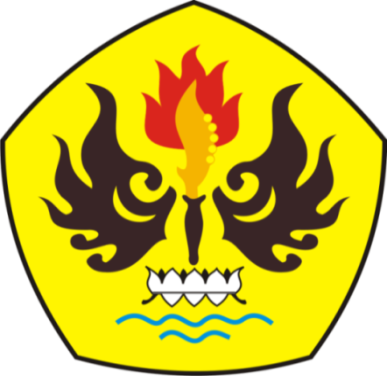 PROGRAM STUDI MAGISTER MANAJEMEN PROGRAM PASCASARJANA UNIVERSITAS PASUNDAN BANDUNG2017ABSTRAK	Perkembanganteknologi yang sangat pesat di bidang telekomunikasi saat ini menjadikan Tower Bersama Group sebagai perusahaan yang terdepan dalam penyedia layanan tower telekomunikasi dan terus berkomitmen untukdapa menyediakani nfrastruktur yang berkualitas. Proses pengajuan modernisasi perangkat yang selama ini diajukan melalui pengajuan Collo Application Form (CAF) yang diajukan oleh operator melalu system secara manual yang sudah tidak dapat memenuhi kecepatan kebutuhan customer lagi, Selain karena prosesnya yang membutuhkan waktu rata-rata 8 hari juga menyebabkan informasi yang sering kali tidak berkualitas. Oleh karena itu, penelitian ini bertujuan untuk melakukan perancangan system informasi pengajuan Collo Application Form (CAF) yang terintegrasi antara Tower Bersama dengan pihak operator agar dapat meningkatkan pelayanan kepada pihak operator.Perspektif penelitian yang digunakan dalam membuat Perancangan Sistem Informasi Pengajuan Collo Application Form (CAF) pada Tower Bersama menggunakan metodologi perancangan model System Development Life Cycle (SDLC) yang juga dikenal sebagai metode Waterfall. Setiap tahapan proses analisa kondisi eksisting, identifikasi permasalahan dan analisa kebutuhan dilakukan berdasarkan aspek THIO (technoware, humanware,  organiware, infoware). Technoware berhubungan dengan hardware serta software yang digunakan pada Tower Bersama. Humanware berkaitan dengan kondisi organisasi, struktur organisasi, dan job description sumber daya manusia yang dimiliki di dalam proses pengajuan CAF. Infoware menjelaskan proses kerja dan dokumen pemetaan alur informasi yang berjalan,  pelaporan data serta tampilan interface data (dashboard). Organiware menjabarkan mengenai prosedur, kewenangan serta Standard Operating Procedur (SOP) yang mengatur kepada organisasi internal serta kebijakan yang mengikat organisasi dan customer.Perancangan sistem informasi yang dihasilkan mengenai sebuah konsep merancang sistem informasi yang barupada Tower Bersama Group untuk pengajuan CAF yang efisien dan efektif serta mampu menghasilkan informasi yang berkualitas juga dapat mengakomodir kebutuhan customer untuk proses utilizationsite maupun kebutuhan kerahasiaan data organisasi.Kata Kunci : Perancangan SistemInformasi, Metoda Waterfall, THIO (technoware,humanware, organiware, infoware).ABSTRACTRapid technology developments in the field of telecommunications today make Tower Bersama Group as leading company in telecommunication tower service providers and continue to be committed to providing quality infrastructure. The submission process of the device modernization which has been filed through the submission of Collo Application Form (CAF) submitted by the operator through the system manually that has not been able to meet the speed of customer needs again, In addition to the process which takes an average of 8 days also leads to frequent information times not qualified. Therefore, this study aims to design the information system of the application of Collo Application Form (CAF) which is integrated between Tower Bersama with the operator in order to improve services.	The research perspectives used in making the Information System Design of Collo Application Form (CAF) in Tower Bersama use the System Development Life Cycle (SDLC) system design methodology also known as Waterfall method. Each stage of the process of analysis of existing conditions, problem identification and needs analysis is done based on aspects of THIO (technoware, humanware, organiware, infoware). Techno ware deals with hardware and software used in Tower Bersama. Humanware deals with organizational conditions, organizational structures, and job description of human resources held in the CAF submission process. Infoware describes the work process and mapping document running the information flow, data reporting and display interface data (dashboard). Organiware describes procedures, authorities and Standard Operating Procedures (SOPs) that govern internal organizations and policies that bind organizations and customers.The design of information systems generated about a new information system design concept in Tower Bersama Group for efficient and effective CAF submission and able to produce quality information and can accommodate customer needs for site utilization process and organization data confidentiality needs.Key Word :Design of information systems, Waterfall Metods, THIO (technoware, humanware, organiware, infoware).